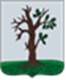 Российская ФедерацияБРЯНСКАЯ ОБЛАСТЬСОВЕТ НАРОДНЫХ ДЕПУТАТОВ СТАРОДУБСКОГО МУНИЦИПАЛЬНОГО ОКРУГАРЕШЕНИЕот   22.02.2023г. № 306г. СтародубО состоянии системы водоснабжения и водоотведения на территории Стародубского муниципального округаЗаслушав и обсудив информацию Логвиновой Виктории Юрьевны- начальника отдела строительства, архитектуры, транспорта и  ЖКХ администрации округа по вопросу «О состоянии системы водоснабжения и водоотведения на территории Стародубского муниципального округа», Совет народных  депутатов Стародубского муниципального округа Брянской областиРЕШИЛ:Информацию Логвиновой В.Ю. - начальника отдела строительства, архитектуры, транспорта и  ЖКХ администрации округа принять к сведению (приложение №1).2. Настоящее решение вступает в силу с момента его официального опубликования.Глава  Стародубского муниципального округа     Брянской области                                                                        Н.Н.Тамилин                                                                                        Приложение №1к решению Совета народных депутатовСтародубского муниципального округа от 22.02.2023г. № 306 «О состоянии системы водоснабжения и водоотведения на территории Стародубского муниципального округа»         Неотъемлемой частью инфраструктуры Стародубского муниципального округа и одновременно с этим элементом системы использования водных ресурсов являются системы водоснабжения и водоотведения.         Функционирование систем водоснабжения и водоотведения определяют три аспекта:
1. Социальная значимость, которая выражается в бесперебойном обеспечении потребностей населения и предприятий в питьевой воде и отведении сточных вод.
2. Экономическая значимость, так как оперативное решение вопросов обеспечения объектов нового строительства услугами водоснабжения и водоотведения определяет инвестиционную привлекательность территории округа.
3. Экологическая значимость, поскольку применяемые системы очистки сточных вод выполняют функции санитарно-эпидемиологических барьеров на пути распространения различных заболеваний и обеспечивают экологическую безопасность округа.        Под водоснабжением принято понимать технологический процесс подачи поверхностных или подземных вод водопотребителям в требуемом количестве и в соответствии с целевыми показателями качества воды в водных объектах. Водоотведение есть процесс удаления образовавшихся в производственном цикле или в быту сточных вод за пределы территории объекта хозяйственной деятельности. Планирование водоснабжения, потребности в воде и объем ее потребления определяются рядом факторов, среди которых показатель численности населения территории, вид потребителей, степень развития производства и график работы промышленных предприятий, режим и нормы водопотребления и др. На работу систем водоотведения оказывает влияние наличие и тип промышленных предприятий, степень благоустройства, число жителей и режим поступления сточных вод и т.д.Система водоснабжения и водоотведения Стародубского муниципального округа это:-  187 артезианских скважин, глубина которых варьируется от 60 до 180 метров; - 106 водонапорные башни; - 360,45 км водопроводной сети;- насосная станция второго подъёма и резервуаровводы (371 м3 каждый) по ул. Чехова, производительной мощностью - 180,0 м3/час;- станция 2-го подъема (резервуар 1000 м³) по ул. Калинина, производственной мощностью-200 м³/час;- станция 1-го подъема по ул. Веревченко;- 8 канализационных насосных станций, протяженностью 21,1 км, производительностью 724,4 тыс.м3 в год;- очистные сооружения в н.п. Меленск (8 км канализационных сетей, 48 канализационных колодцев, транспортировку канализационных стоков до очистных сооружений осуществляют 2 насосные станции. Канализационные стоки поступают на иловые площадки и затем перекачиваются в 4 пруда-накопителя, где происходит естественное  испарение стоков);- очистные сооружения  в г. Стародубе (установленной проектной производственной мощностью – 4,6 тыс. м³ в сутки, протяженность канализационных сетей – 13,1 км).Для Стародубского муниципального округа  типична аграрно-производственная специфика деятельности, что определяет целевой характер водопотребления и водоотведения. Наиболее крупными водопотребителями в сфере производства на территории округа являются ТнВ «Сыр Стародубский», ОАО «Консервсушпрод».Аграрный сектор Стародубского муниципального округа формируют многочисленные крестьянско-фермерские хозяйства, среди которых ООО «Красный Октябрь», ООО «Меленский картофель», ООО «Фермерское хозяйство Пуцко», ООО «Русское молоко», ИП Ахламов, ИП Довгалев, ИП Свистунов и др.Сравнительный анализ показателей потребления воды по муниципальному образованию показывает, что наибольший объем забранной воды за период рассмотрения приходится на долю г. Стародуба и Десятуховской сельской территории, где сконцентрирована значительная доля населения и агропромышленный потенциал. Водоснабжение населения, промышленных и сельскохозяйственных предприятий округа обеспечивается за счет эксплуатации подземных вод  артезианскими водозаборными скважинами, из которых 80% находится в удовлетворительном состоянии. Основной проблемой в эксплуатации систем водоснабжения и водоотведения округа является износ водопроводных и канализационных сетей, а также параметры артезианских  скважин и водонапорных башен, построенных в 1960-1970 годы. Для решения вышеуказанных проблем и обеспечения населения округа качественной питьевой водой администрацией Стародубского муниципального округа  ведется работа по строительству и реконструкции центральных систем водоснабжения и водоотведения.В 2022 году в целях обеспечения населения г. Стародуба питьевой водой достаточного качества и количества в рамках программы «Строительство и реконструкция систем водоснабжения для населенных пунктов Брянской области» были реализованы следующие объекты:- «Строительство водозаборного сооружения в н.п. Новомлынка Стародубского района Брянской области». Подрядной организацией ООО «Трубопроводстрой-инжиниринг» в ходе производства работ было выполнено строительство водозаборной скважины, глубиной 206 м, водонапорной башни, с емкостью бака – 25м3, насосной станции 1 подъема наземного типа, стоимость контракта составила - 13 123 139,07 руб. - «Строительство системы водоснабжения в н.п. Коробовщина Стародубского района Брянской области». Подрядной организацией ОАО «Клинцовское предприятие Монтажник» в ходе производства работ было выполнено строительство водозаборной скважины, глубиной 145 м,  водонапорной башни, с емкостью бака – 15м3, насосной станции 1 подъема наземного типа, водопроводной сети – 2145 м. Стоимость выполненных работ составила - 11 895 764,93руб.- «Строительство водонапорной башни в н.п. Логоватое Стародубского района Брянской области»  так же было выполнено подрядной организацией ОАО «Клинцовское предприятие Монтажник», стоимость контракта составила – 1 843 767,43руб. В 2023 году в рамках федерального проекта "Чистая вода" запланирована реализация следующих объектов:- «Строительство водозаборного сооружения в д. Прокоповка Стародубского района Брянской области», стоимость объекта – 8 362 863,58 руб. Мощность объекта: 1 водозаборная скважина, глубиной 160 м, 1 водонапорная башня, емкость бака – 25м3, высота опоры – 15м, насосная станция 1 подъема наземного типа.- «Реконструкция системы водоснабжения в с. Сергеевск Стародубского района Брянской области», стоимость объекта – 4 429 202,83 руб. Мощность объекта: 1 водонапорная башня, емкость бака – 15м3, высота опоры – 12м, водопроводные сети – 743 м.          В рамках региональной программы «Обеспечение населения Брянской области питьевой водой из систем централизованного водоснабжения» запланирован к реализации объект: - «Реконструкция сетей водоснабжения в н.п. Мишковка Стародубского района Брянской области»,стоимость объекта – 2 957 980,00 руб. Мощность объекта: водопроводные сети – 0,7 км.         Для реализации объектов в 2024 и последующих годах в настоящее время ведется работа по выполнению инженерных изысканий и разработке проектов.         Решение вопросов водоотведения и водоснабжения на территории Стародубского муниципального округа находится в ведении коммунальных предприятий округа, таких как МУП ДКХ Стародубского муниципального округа и МУП ЖКХ Меленской сельской территории Стародубского муниципального округа. Если говорить о характеристиках некоторых из них, то, к примеру, проектная производительность биологических очистных сооружений (БОС) МУП ДКХ Стародубского муниципального округа составляет 4,6 тыс. м3/сут., фактическое среднесуточное поступление сточных вод –2,72 тыс. м3/сут., выпуск очищенных сточных вод осуществляется в р. Бабинец. Сточные воды округа представляют собой смесь хозяйственно-бытовых и производственных стоков.       Гарантированное функционирование систем водоснабжения и водоотведения на территории округа должно обеспечиваться следующими путями:
1.     Строительством и реконструкцией водопроводных сетей на территории округа в рамках программы «Чистая вода».2. Строительство артезианских скважин в микр-не «Совхоз».
3.      Обнаружение бездействующих скважин и проведение ликвидационного тампонажа на них.4.     Строительство и реконструкция сетей водоотведения.Работа в этом направлении будет продолжена.	